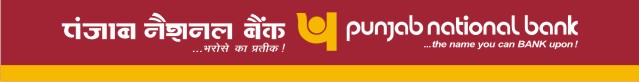 Information Technology Division, HO, 5, Sansad Marg, New Delhi – 110 001(Email ID: eprocurement@pnb.co.in, Phone: 011-23765468)Tender NoticePunjab National Bank invites online bids (both technical and commercial) from eligible bidders for RFP for Supply, Implementation and Maintenance of Virtual Desktop Infrastructure (VDI) Solution through GeM Portal (Government e Marketplace).Interested bidders may visit website https://gem.gov.in/ for further details. Last date for Online Bid Submission is 27.04.2024 at 16:00 HoursChief Manager